Českomoravská myslivecká jednota, z.s., okresní myslivecký spolek Česká Lípa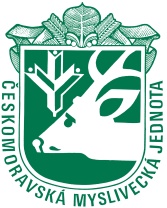 Pivovarská 3157, 470 02 Česká Lípa, IČ: 67777082Přihláška ke zkoušce mysliveckých hospodářůJméno a příjmení: _________________________________________ Datum a místo narození: ____________________________________  Rodné číslo: __________________________Bydliště: _________________________________________________Člen ČMMJ od: ______________________Praxe v MS, honitbě: _______________________________________ Telefon: ________________________________E-mail: _________________________________Přihlašuji se do přípravného kurzu uchazečů zkoušek pro myslivecké hospodáře a zavazuji se uhradit náklady spojené s přípravným kurzem a následné zkoušky před zahájením kurzu.Dávám souhlas se zpracováním mých osobních údajů a souhlas uděluji:1. Českomoravské myslivecké jednotě, z.s. – Okresnímu mysliveckému spolku Česká Lípa, IČ: 677770822. ke zpracování těchto osobních údajů: jméno a příjmení, adresa trvalého pobytu, datum narození, rodné číslo, telefon, e-mail a fotografie 3. pro účely: zpracování výsledků a propagace – kurz uchazečů pro zkoušky mysliveckých hospodářů, včetně fotografií zveřejněných na Facebooku a webových stránkách OMS Děčín a předání osobních údajů ČMMJ z.s. Praha.Beru na vědomí, že mám právo vzít souhlas kdykoli zpět. Pořadatel si vyhrazuje právo nepřijmout přihlášku bez uděleného souhlasu, neboť přihláška nemůže být bez těchto údajů zpracovánaDatum:																			                                                              							…………………………………                                                            		     podpis